МУНИЦИПАЛЬНОЕ ОБЩЕОБРАЗОВАТЕЛЬНОЕ УЧРЕЖДЕНИЕ«ГЛЕБОВСКАЯ СРЕДНЯЯ ОБЩЕОБРАЗОВАТЕЛЬНАЯ ШКОЛА»ИСТРИНСКОГО МУНИЦИПАЛЬНОГО РАЙОНА(МОУ «Глебовская СОШ»)п. ГлебовскийСПРАВКА (АКТ)об итогах организации подготовки и проведениярайонной показной общеобъектовой тренировки по теме:«Действия учащихся и персонала школы в случае теракта с применением террористами отравляющих веществ»от 15.02.2017г.В соответствии с планом проведения районных объектовых тренировок в муниципальных общеобразовательных организациях Истринского муниципального района с участием территориальных межведомственных служб на 2016-2017 учебный год,  во исполнение приказа директора школы от 25.01.2017года № 18 Б «О подготовке и проведении тренировки» на объекте проведена районная показательная объектовая тренировка.	Мероприятия проводились в соответствии с утвержденным директором школы планом проведения тренировки от 26.01.2017г., включающим в себя пять этапов.	В период трех подготовительных этапов проводились теоретические и практические занятия со всеми категориями сотрудников и проверка систем автоматической противопожарной системы объекта, работа АОН.В период трех подготовительных этапов заместителем директора по безопасности Феоктистовой Л.А., учителем ОБЖ Баксаляр Н.М. и классными руководителями проводились теоретические и практические занятия с преподавательским составом, техническими работниками и учащимися 1-11-х классов по их действиям в случае возникновения заражения АХОВ в здании школы. Силами родителей и обучающихся были изготовлены ватно-марлевые повязки. Подготовлен учебный материал (памятки) для проведения бесед с учащимися. Отрабатывались практические навыки и схемы по экстренной эвакуации. 	На четвертом этапе тренировки было имитировано проникновение в здание школы лица, посещающего бухгалтерию, расположенную на 4 этаже и распыление им неизвестного химического вещества в рекреации. В 10 час.20 мин. распыление неизвестного вещества обнаружено зам. директора по ВР Шупляковой, которая информировала администрацию. Директором школы объявлена «Химическая тревога!», объявлена эвакуация. Для оповещения задействован прерывистый сигнал школьного звонка. Отдано указание зам. директору по АХЧ Залогиной Т.Ю. отключить общее электроснабжение и вентиляционное оборудование, открытть окна для проветривания.	            В 10ч. 21 мин зам. директора по АХЧ Залогиной Т.Ю. передана информация в ЕДДС, МЧС, ОМВД, ОФСБ, вызвана скорая помощь. Организовано отключение общего электроснабжения и вентиляционное оборудование рабочим по комплексному обслуживанию здания Катаховым И.В.	В 10ч.21 мин. администрацией посредством прерывистого сигнала школьного звонка объявлена «Химическая тревога!» и эвакуация и дано указание на применение индивидуальных средств защиты органов дыхания. Сотрудниками охраны и техперсоналом  было организовано открытие запасных выходов и ворот.		В 10ч.22 мин. начата общая эвакуация с объекта с заходом в гардероб. Учащиеся и сотрудники в средствах индивидуальной защиты поочередно прошли на 1 этаж с заходом в гардероб и эвакуировались в ближайшие запасные выходы. Задействованы запасные выход: № 4,5,7, центральный, ворота задние и боковая запасная калитка.	В 10ч.27 мин. эвакуация завершена. Посредниками проведена проверка помещений по этажам на предмет отсутствия людей, проведен доклад зам. директору по безопасности Феоктистовой Л.А. Организована встреча спецслужб.	В 10ч.30 мин. эвакуация была завершена общеобъектовым построением на окружной дорожке на прилегающей к школе территории. Проведена перекличка эвакуированных – 532 чел. (учащихся - 476 чел., сотрудников школы - 45 чел., сотрудников столовой – 8 чел., сотрудников бухгалтерии – 3 чел.), проведен доклад о количестве эвакуированных.  	Руководителем тренировки подведены итоги подготовки и проведения эвакуации.  Сотрудники владеют знаниями по действиям в ситуации с выбросом опасных химических веществ, умением применения средств индивидуальной защиты.   	Директором отмечено, что итоги тренировки в целом положительные, цели и задачи тренировки достигнуты. Начальник штаба тренировки –                                       зам. директора по безопасности                                                                                                                        Л.А.ФеоктистоваДиректор школы:                                                              О.В.Жуковаот 15.02.2017г.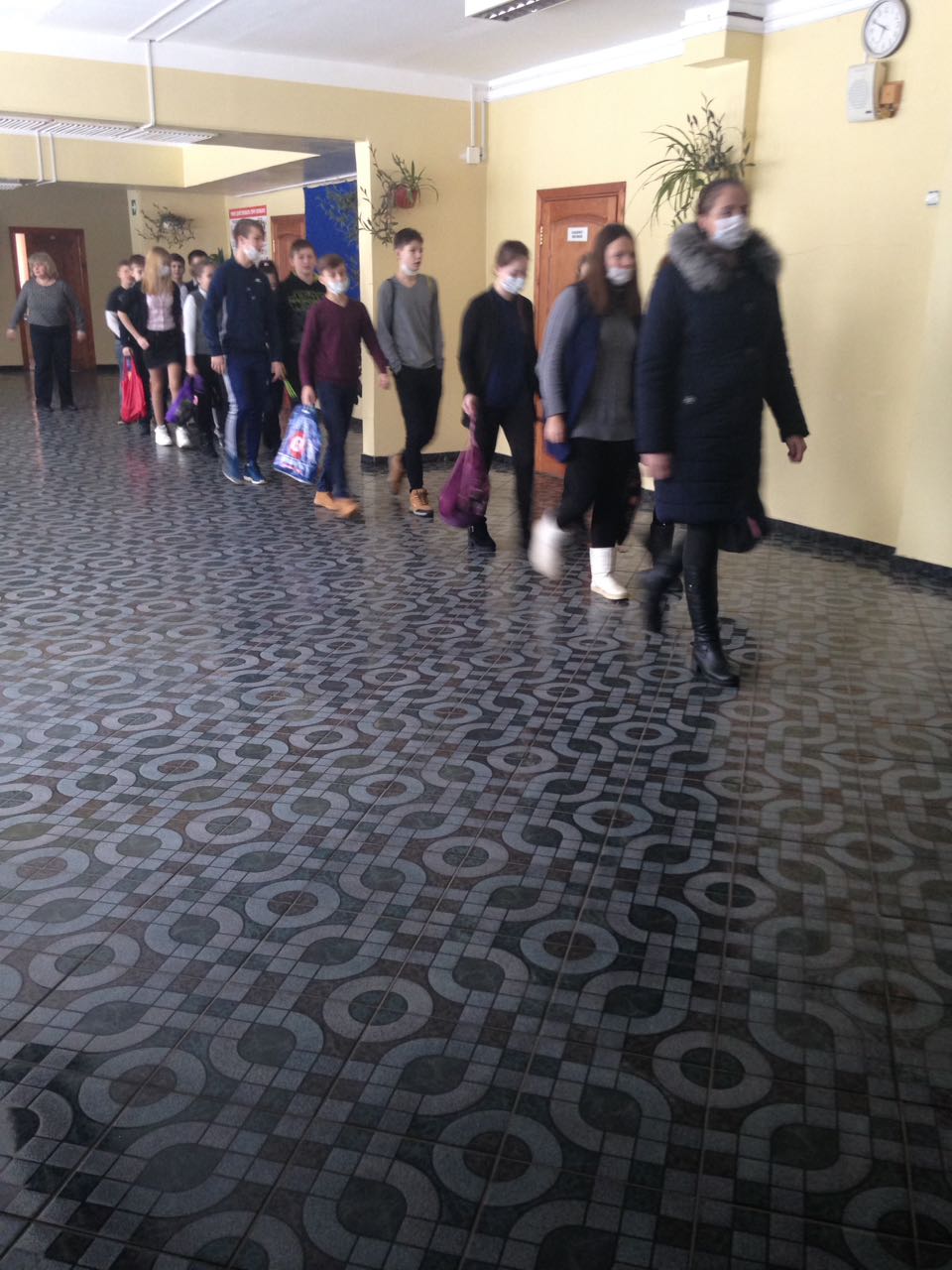 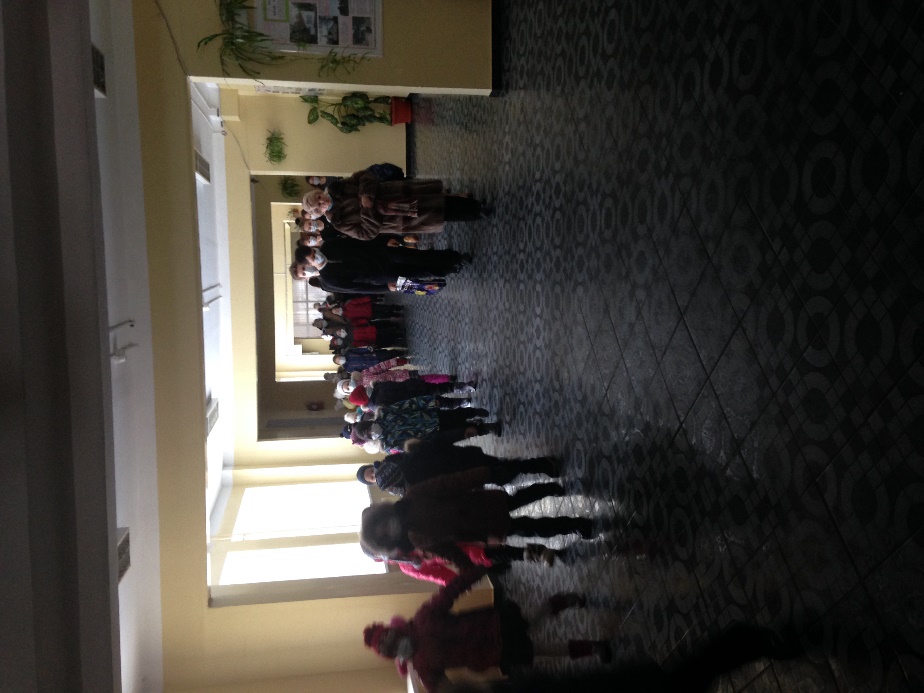 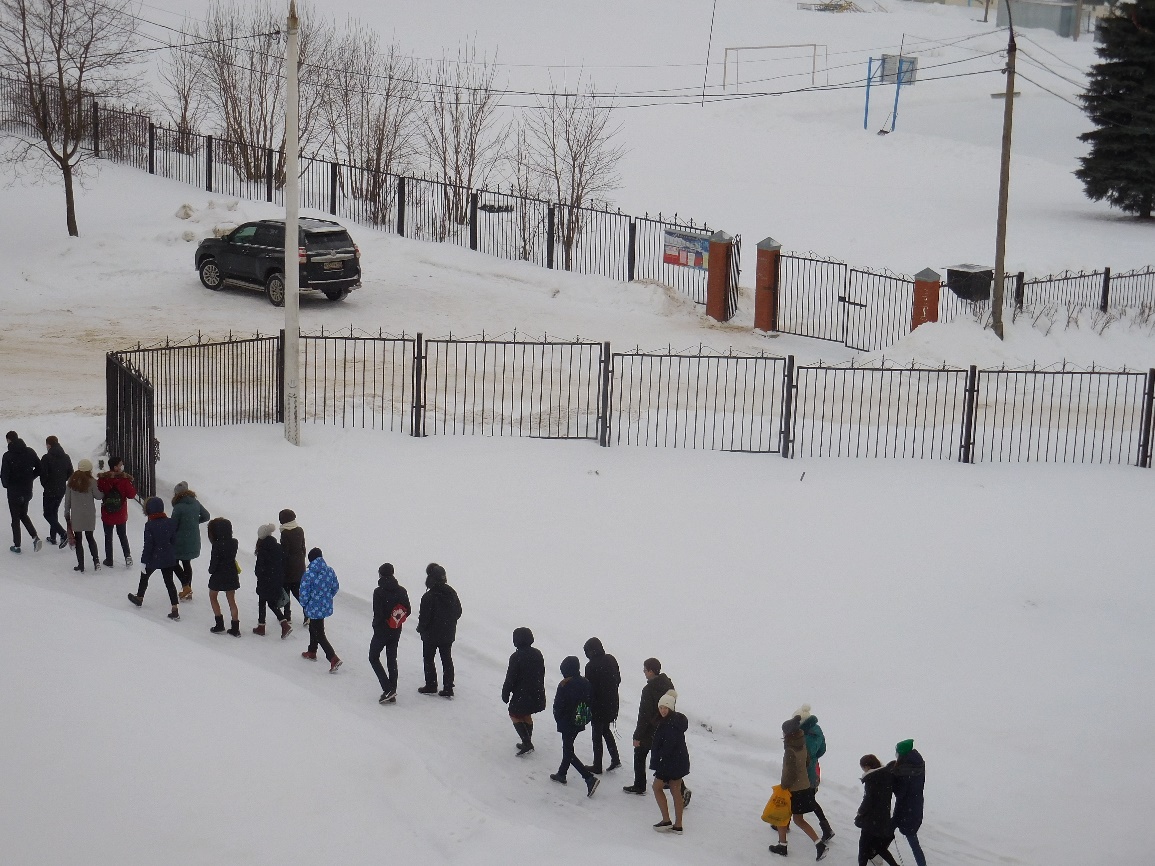 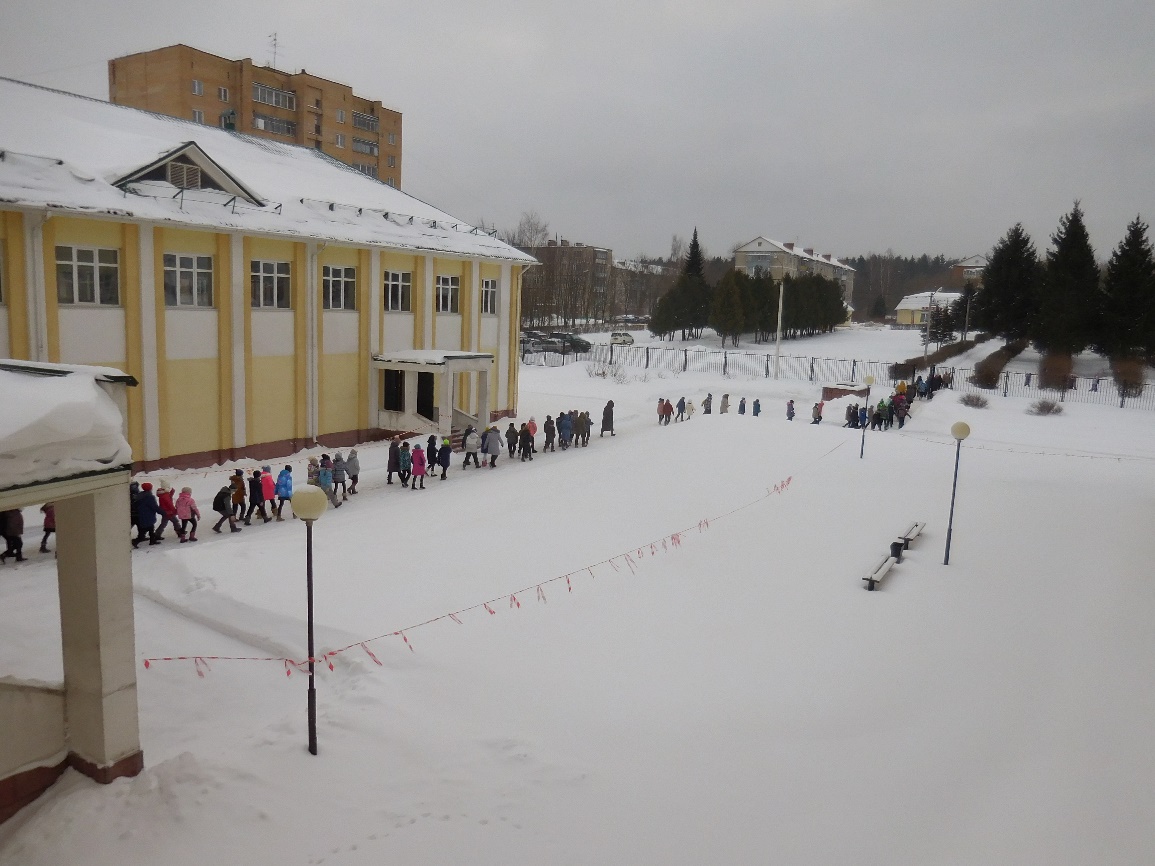 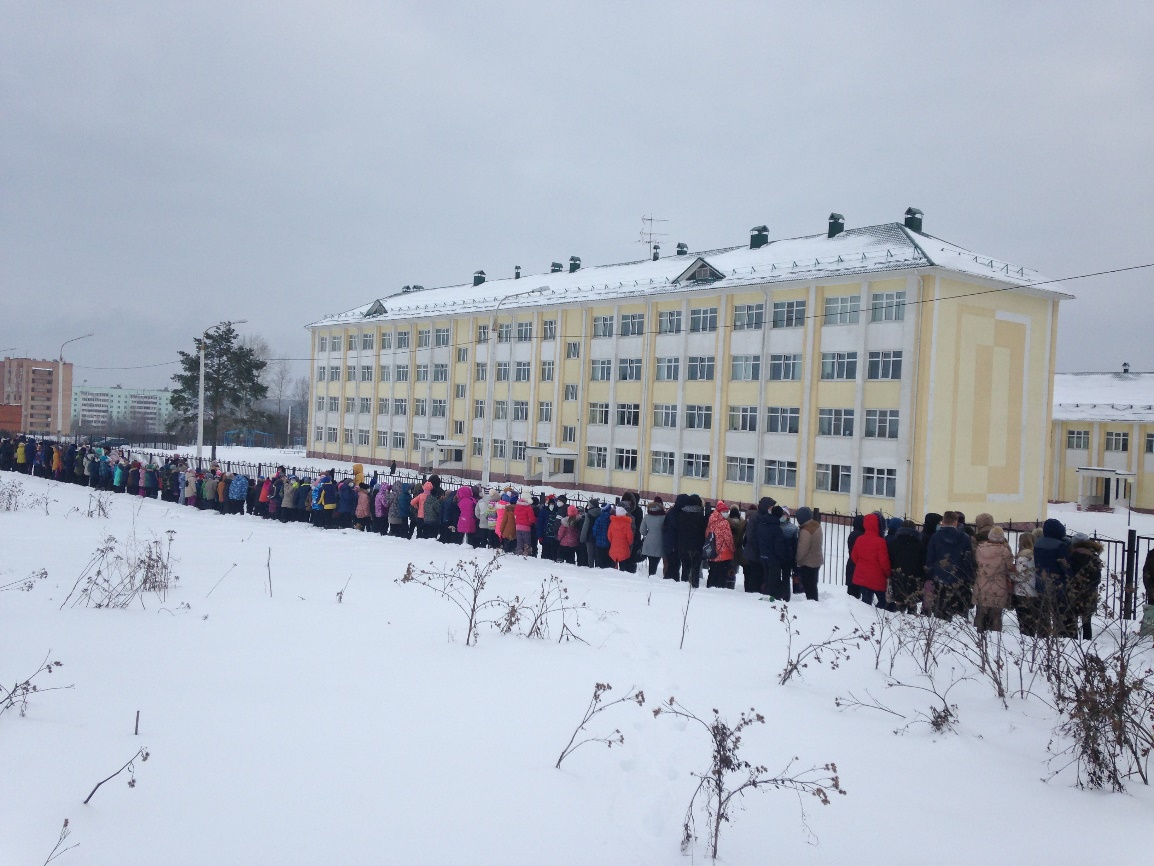 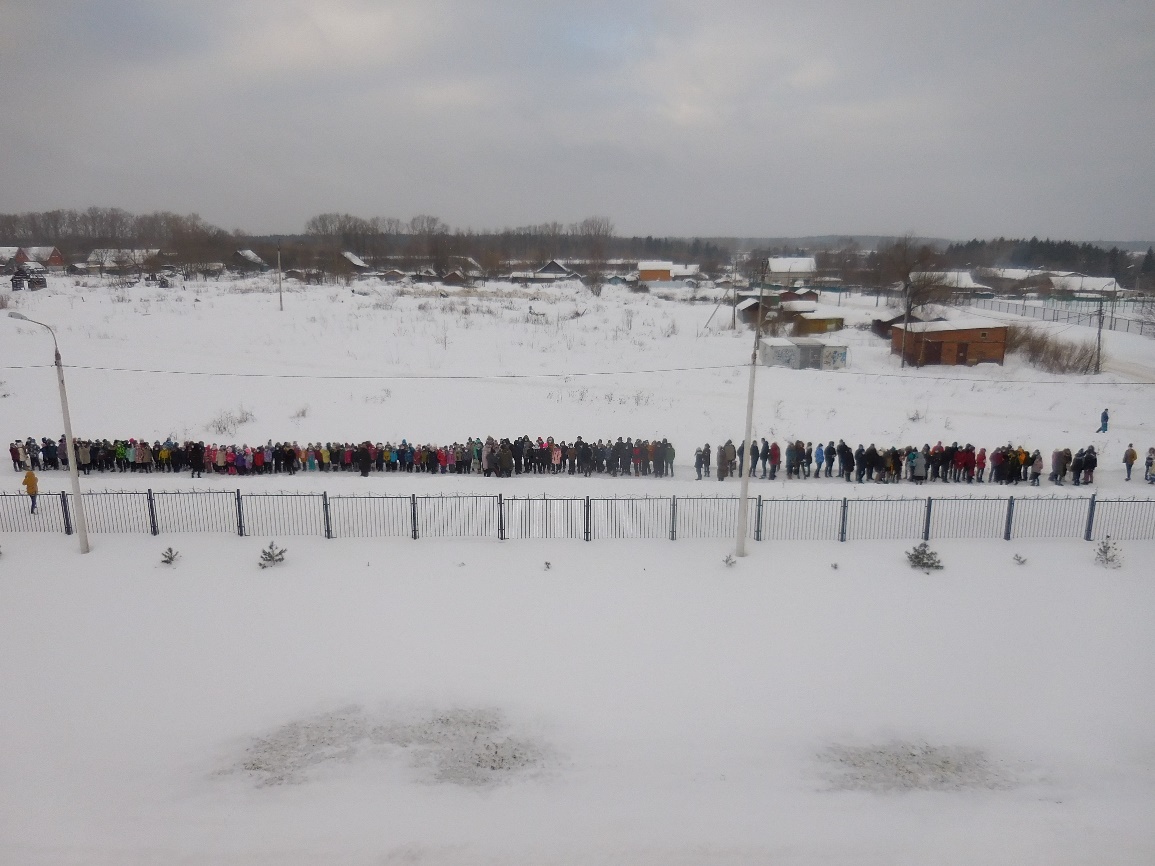 Приложение к справке (акту) об итогах организации подготовки и проведения районной показной общеобъектовой тренировки по теме: «Действия учащихся и персонала школы в случае теракта с применением террористами отравляющих веществ»